新竹縣112學年度國民中學技藝教育學生技藝競賽餐旅職群(中餐烹調) 術科試題組備註：兩道菜，需含有一盤盤飾；如未含，則由成品展現項目扣分。新竹縣112學年度國民中學技藝教育學生技藝競賽餐旅職群(中餐烹調) 術科評分表參賽學生姓名：                       應考日期：   年    月   日准考證號碼：                         考場及場次：      教室    場成品成績：                           組別：評審注意事項：1.材料的選用及作法，必須切合題意。2.兩道菜，每道菜個別計分，各以100分為滿分，總分為200分。3.做法錯誤的菜餚，在刀工、調味、成品展現項目扣分；衛生亦同。4.刀工包含製備過程，食材切割方式需符合題意。5.兩道菜，需含有一盤盤飾；如未含，則由成品展現項目扣分。6.未完成者，重做者不予計分。監評人員簽章：                              新竹縣112學年度國民中學技藝教育學生技藝競賽餐旅職群(中餐烹調) 術科試場規則一、參加競賽之學生應準時進入試場，競賽開始後遲到15分鐘以上作棄權論。術科測試時，如學校以專車接送遲到，則由考區主任同意後，始得讓參加競賽之學生進場應試。二、競賽期間考生如有互相交頭接耳、隨意談論者，均扣總成績10分以為處分。三、衛生相關規範：不得配戴手錶、飾物、化妝，且不得蓄留指甲、塗抹指甲油。四、參加術科測驗者進入試場不得攜帶非應試之其他物品；材料、器具(含刀具)由主辦單位提供。對場地設備需妥善使用，如有故意毀壞者，應負賠償責任。五、競賽過程中如有任何操作上問題或設備故障時，得報請試務人員及監評人員處理，否則自行負責。六、工具、器材、半成品、成品不可以攜出，違者以零分計。七、各校領隊、指導教師不得於現場指導，不得拍照；各校領隊、指導教師及競賽學生，尚未參加競賽時須在休息區等待通知。八、服儀規定如圖示說明，未依規定穿著者，不得進場應試，術科成績以不及格論。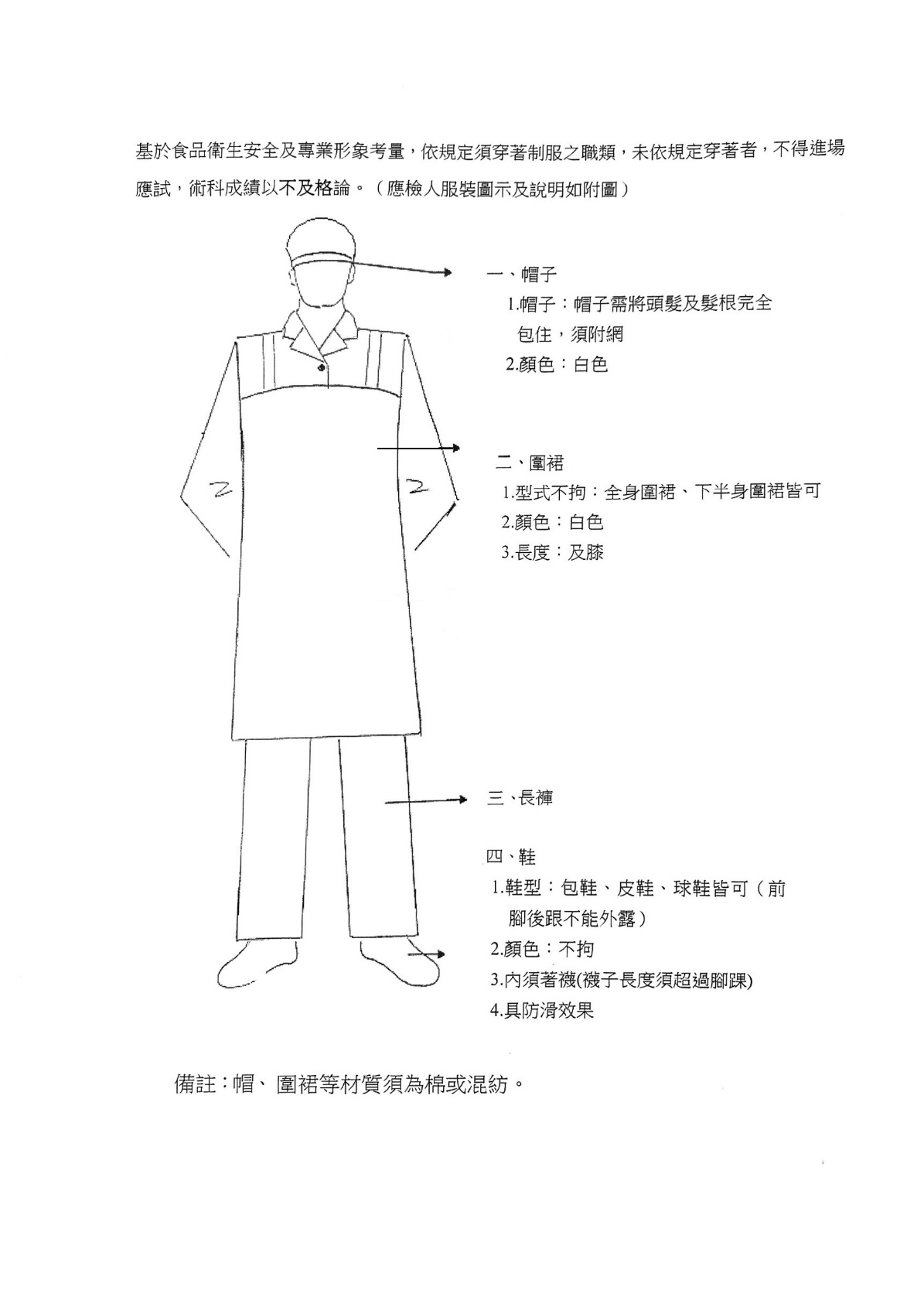 新竹縣112學年度國中技藝教育課程技藝競賽餐旅職群(中餐烹調) 術科材料單    A組：三色煎蛋、南瓜炒米粉B組：三絲淋蒸蛋、南瓜炒米粉C組：蒸三色蛋、南瓜炒米粉※備註：                                   1.調味料：沙拉油、鹽、香油、米酒、醬油、糖、胡椒粉置於個人工作台上方。  2.其他調味料：如麵粉、地瓜粉、烏醋、白醋、蕃茄醬、糖等會置於公共調味料區。  3.請以考場提供之食材製備盤飾。                                             新竹縣112學年度國中技藝教育學程技藝競賽餐旅職群(中餐烹調) 術科器具單註: 1. 考場不可使用保鮮膜。2. 兩組工作台共用垃圾桶、廚餘桶各一個。  ※考生自備工具及服裝要求:        1.工作服（白色圍裙、白色廚師帽）。  	    2.刀具：以考場準備為主。        3.廚房紙巾。        4.礦泉水。5.請穿著國中制服(或運動服)，需著長褲、包鞋(具止滑作用)、內需穿著襪子。        6.指甲請先行修剪、不可塗抹指甲油並維持清潔，勿過長或有藏垢不潔之情形。        7.請勿佩帶耳環、手環、戒指等飾品。        8.服儀不合規定者，不得進場應試。葷食項衛生評分標準表(1/3) 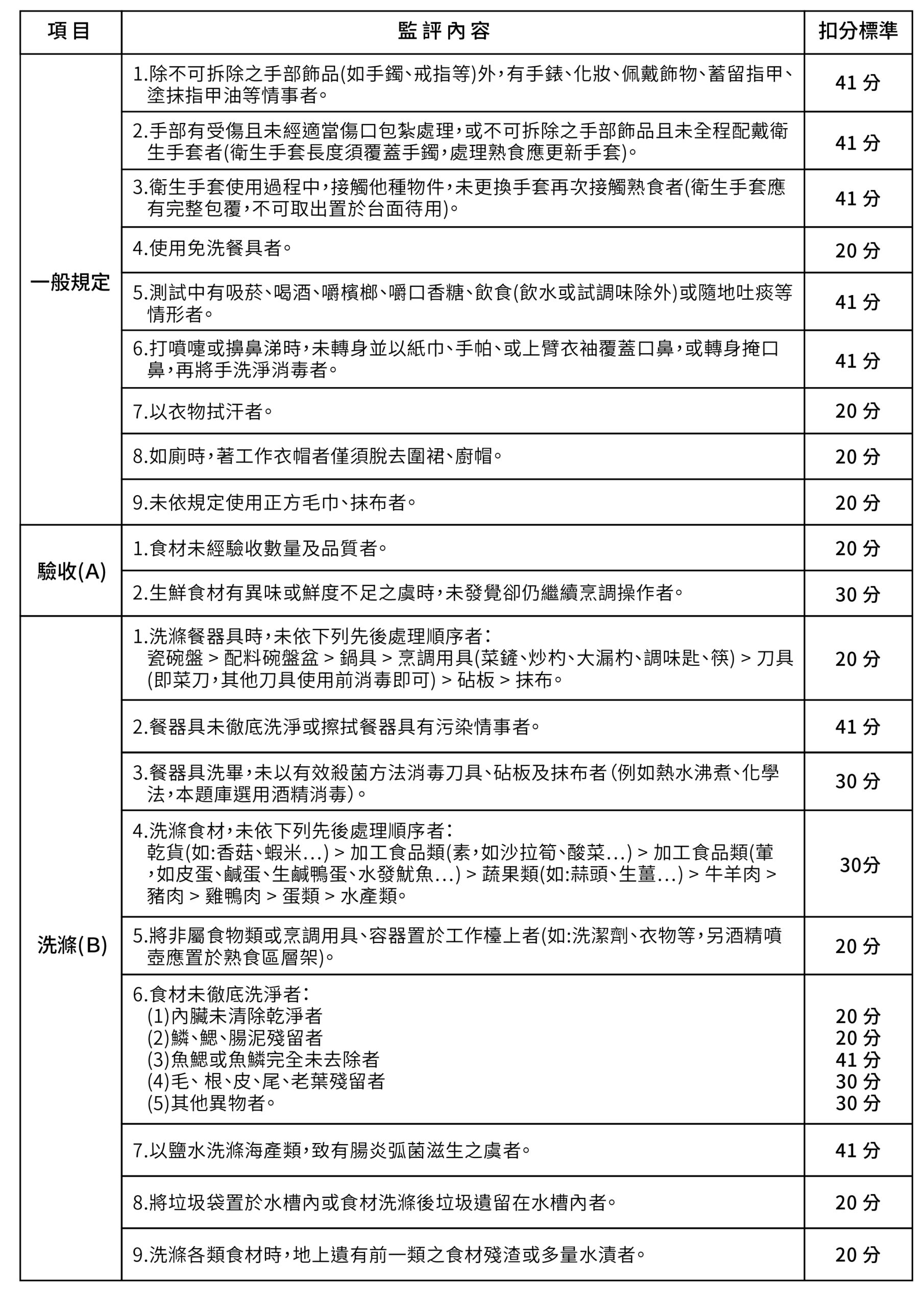 葷食項衛生評分標準表(2/3)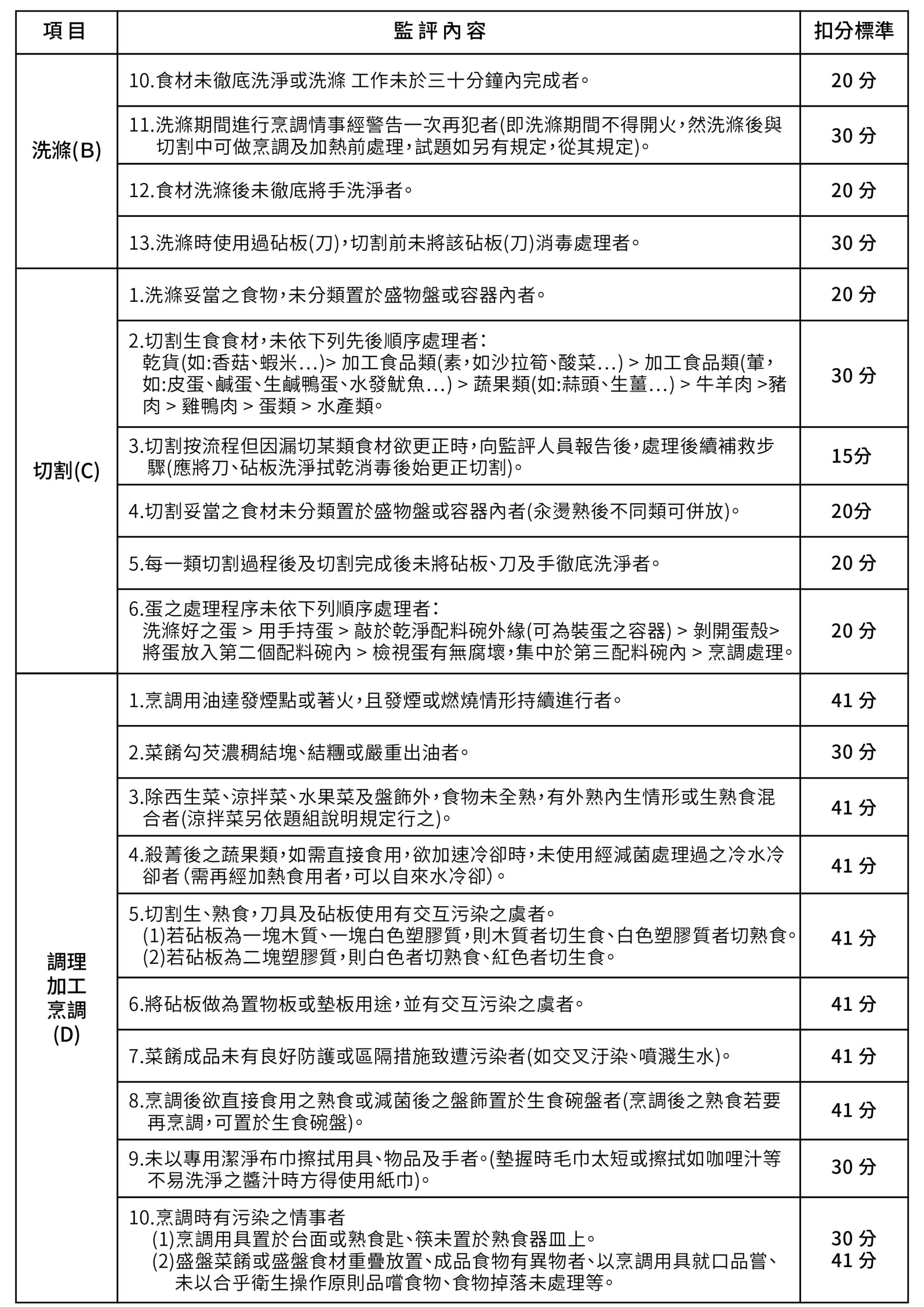 葷食項衛生評分標準表(3/3)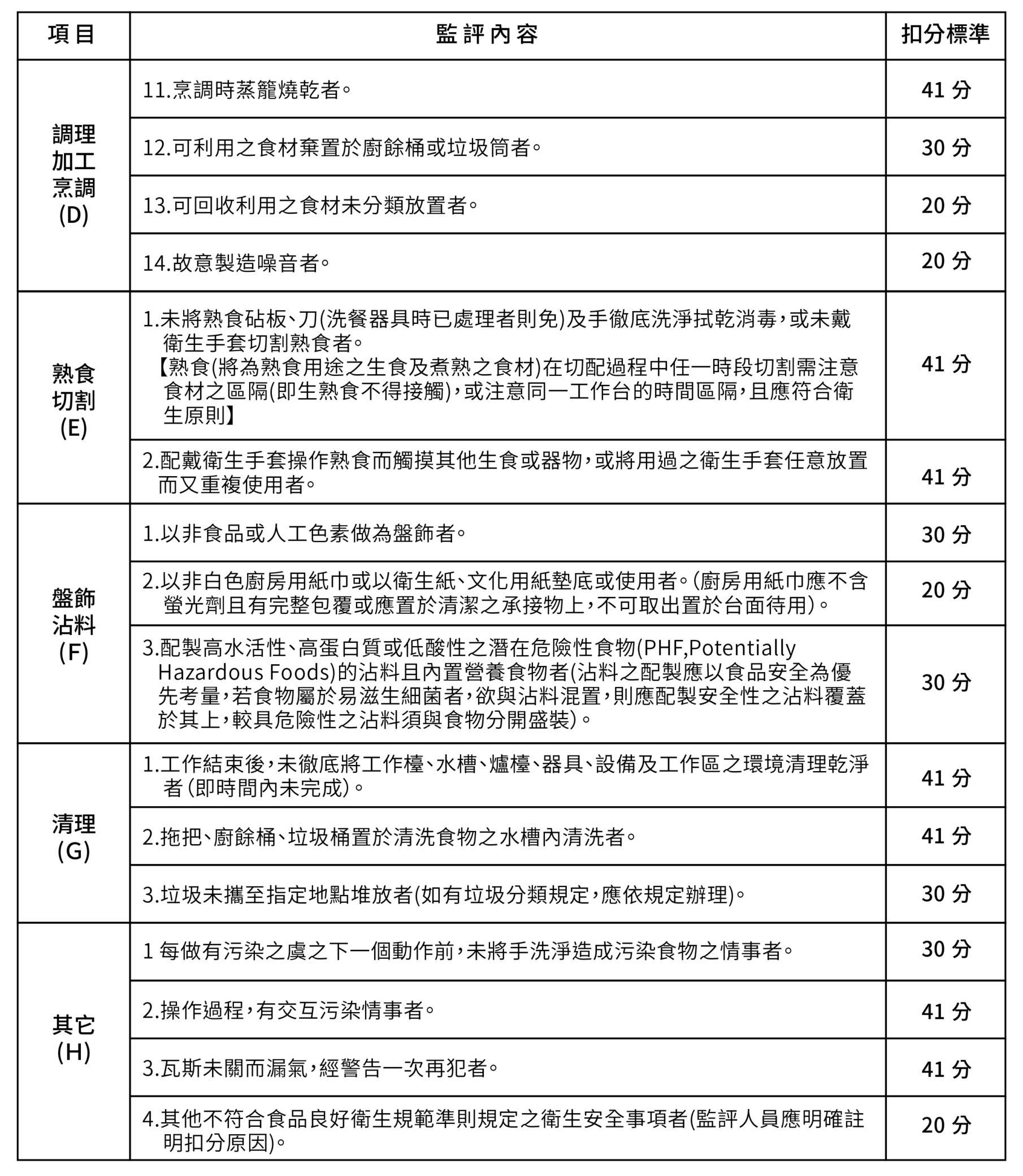 組  別測  試  項  目測  試  項  目備       註A組三色煎蛋南瓜炒米粉製作6人份B組三絲淋蒸蛋南瓜炒米粉製作6人份C組蒸三色蛋南瓜炒米粉製作6人份評     分     標     準項目項目成績菜  餚  名  稱菜  餚  名  稱不予計分之原因評     分     標     準項目項目成績不予計分之原因評     分     標     準衛 生滿分成績40分40分評     分     標     準衛 生實得成績評     分     標     準刀 工滿分成績20分20分評     分     標     準刀 工實得成績評     分     標     準成品展現滿分成績30分30分評     分     標     準成品展現實得成績評     分     標     準調 味滿分成績10分10分評     分     標     準調 味實得成績實得分數實得分數小計實得總分實得總分實得總分實得總分材料名稱用     量材料名稱用     量雞蛋4顆米粉  1片玉米粒40g蝦米5g紅蘿蔔20g南瓜1/8個四季豆20g里肌肉50g 蔥10g乾香菇  2朵蔥  1支油蔥  5g小黃瓜(盤飾用)  1/2條材料名稱用     量材料名稱用     量雞蛋4顆米粉  1片大里肌肉100g蝦米5g乾香菇5g南瓜1/8個蔥20g里肌肉50g 桶筍30g乾香菇  2朵薑20g蔥  1支油蔥  5g小黃瓜(盤飾用)  1/2條材料名稱用     量材料名稱用     量雞蛋3顆米粉  1片熟鹹蛋1個蝦米5g皮蛋1個南瓜1/8個里肌肉50g 乾香菇  2朵蔥  1支油蔥  5g小黃瓜(盤飾用)  1/2條器具名稱規   格數  量器具名稱規   格數  量工作檯含水槽1檯鍋  鏟2支瓦斯爐2台湯  杓1支炒  鍋含蓋2個漏  杓1支蒸籠鍋底鍋、蒸鍋、鍋蓋1組水果刀1支鋼  盆不銹鋼製，直徑m以上3個削皮刀1支疏  離鋁製或不銹鋼，直徑m以上1個剪  刀1支片  刀1支小湯匙2支砧  板塑膠製*1、木製*12個量  杯鋁製或不銹鋼、240c.c.1個點火槍1支量  匙內含1T、1t、1/2t、1/4t1組中式平盤瓷製圓型，直徑約26公分2個飯  匙1把深盤瓷製圓型，直徑25-30公分1個筷  子不銹鋼1雙配菜盤不銹鋼8個洗碗精1瓶馬口碗不銹鋼（大、小各3）6個菜瓜布1片 四方盒不銹鋼<蒸蛋使用>*型號SN2072*規格128x66x40mm1個白毛巾長方形1條四方盒不銹鋼<蒸蛋使用>*型號SN2072*規格128x66x40mm1個白毛巾正方形2條四方盒不銹鋼<蒸蛋使用>*型號SN2072*規格128x66x40mm1個黃毛巾正方形2條